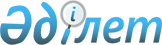 Об утверждении нормативных значений коэффициента мощности в электрических сетях индивидуальных предпринимателей и юридических лиц
					
			Утративший силу
			
			
		
					Постановление Правительства Республики Казахстан от 29 декабря 2012 года № 1765. Утратило силу постановлением Правительства Республики Казахстан от 7 августа 2015 года № 611      Сноска. Утратило силу постановлением Правительства РК от 07.08.2015 № 611 (вводится в действие после дня его первого официального опубликования).      Примечание РЦПИ!

      В соответствии с Законом РК от 29.09.2014 г. № 239-V ЗРК по вопросам разграничения полномочий между уровнями государственного управления см. приказ Министра по инвестициям и развитию Республики Казахстан от 31 марта 2015 года № 393.      В соответствии с подпунктом 5) статьи 4 Закона Республики Казахстан от 13 января 2012 года «Об энергосбережении и повышении энергоэффективности» Правительство Республики Казахстан ПОСТАНОВЛЯЕТ:



      1. Утвердить прилагаемые нормативные значения коэффициента мощности в электрических сетях индивидуальных предпринимателей и юридических лиц.



      2. Настоящее постановление вводится в действие по истечении десяти календарных дней со дня первого официального опубликования      Премьер-Министр

      Республики Казахстан                             С. Ахметов

Утверждены          

постановлением Правительства 

Республики Казахстан     

от 29 декабря 2012 года № 1765 

Нормативные значения коэффициента мощности в электрических сетях индивидуальных предпринимателей и юридических лиц

      Нормативные значения коэффициента мощности в электрических сетях индивидуальных предпринимателей и юридических лиц определяются по классу напряжения в точке присоединения к электрической сети:* - cos (коэффициент мощности) – безразмерная физическая величина, являющаяся энергетической характеристикой электрического тока, которая равна отношению активной мощности к полной.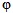 
					© 2012. РГП на ПХВ «Институт законодательства и правовой информации Республики Казахстан» Министерства юстиции Республики Казахстан
				Класс напряжения электрической сетиcos *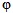 напряжение 110 - 220 кВ> 0,89напряжение 6 - 35 кВ> 0,92напряжение 0,4 кВ> 0,93